forum post-bac LFA-DFG – 03-Mars-2023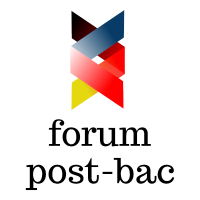 Fiche d’inscription/AnmeldeformularNom/Name Prénom/Vorname Courriel/E-MailAnnée de promotion/Abi-Jahrgang  Série   Année de césure/FSJ/Work&Travel/Service civil Mes études, ma formation/Mein Studiengang, meine Ausbildung Mon activité professionnelle /Mein Beruf Autre (merci de préciser) 14h	15h 	16h 	17h 14h	15h 	16h 	17h  J’autorise la transmission de mes données/profil au site www.alumni-dfglfa.net de l’Association des Amis du LFA de Fribourg/ Ich bin damit einverstanden, dass meine Daten/Profil für www.alumni-dfglfa.net des Vereins der Freunde und Förderer des DFG e.V. weitergegeben und gespeichert werden.